Отделение социального сопровождения гражданБУ ХМАО - Югры "Нефтеюганский районный комплексный центр социального обслуживания населения"       Целью отделения является профилактика обстоятельств, обуславливающих нуждаемость гражданина в социальном обслуживании, индивидуальная работа специалистов по работе с семьей с гражданами, семьями с несовершеннолетними детьми, повышение доступности и качества социальной помощи.       Отделение социального сопровождения граждан находится по адресу: гп. Пойковский, мкр 1,  дом 37/1, тел.: 8(3463)216563, 8(3463)255695, "горячая линия" 89088899835 Электронный адрес: koz@usonnf.ruСсылки на официальные ресурсы учреждения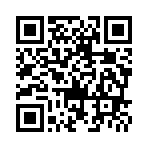 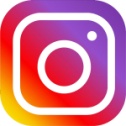                   https://www.instagram.com/nrkcson/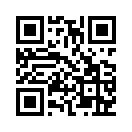 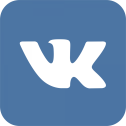              https://vk.com/club177880150  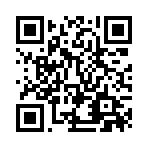 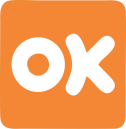                  https://ok.ru/group/55941891358796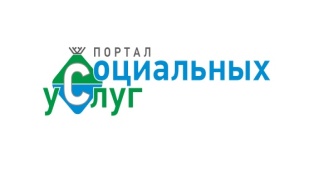                  https://social86.ru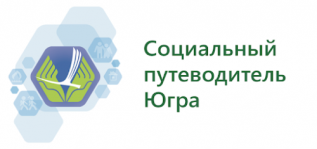                 Мобильное приложение 